КУЋЕ ЗА БОЉУ БУДУЋНОСТ У СОМБОРУ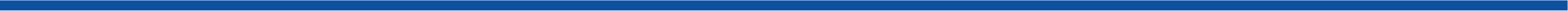 ОБРАЗАЦ ПРИЈАВЕ
Овај Образац пријаве представља полазни документ у процесу стручне оцене пријава и саставни је део пријавне документације. На основу података датих у њему и пратећој документацији, Комисија за куповину кућа са окућницом и избор корисника (у даљем тексту: Комисија) извршиће стручну оцену пријаве.Подношење пријаве и избор корисника сe реализују у оквиру пројекта „Куће за бољу будућност у Сомбору“ а у вези са Уговором о донацији за реализацију пројекта (UNOPS SHAI CfP2 001) закљученог између Града Сомбора и Канцеларије Уједињених нација за пројектне услуге (даље: УНОПС. Неопходно је дати комплетне и детаљне одговоре на сва питања. Формулар попуните читко, штампаним словима. Уз попуњен Образац понуде обавезно је доставити копије докумената наведених у Прилогу овог обрасца. Сви подаци наведени у оквиру Обрасца понуде биће третирани као строго поверљиви и служиће искључиво за интерну употребу Комисије и предочени донатору, агенцији УНОПС. 1. ОПШТИ ПОДАЦИ О ПОДНОСИОЦУ ПРИЈАВEЛИЧНИ ПОДАЦИ ЗАКОНСКОГ ЗАСТУПНИКА ИЛИ ПУНОМОЋНИКА – попуњава се искључиво ако понуду подноси законски заступник или пуномоћникИме, име једног од родитеља, презиме _______________________________________________________________Број личне карте, место издавања _________________________________Адреса пребивалишта ______________________________________________________________________________________________________________________________	Контакт телефон ______________________________________________________________И-мејл адреса ______________________________________________________________Број Решења или број пуномоћја и број овлашћења______________________________________________________________2. ПРИПАДНОСТ ЦИЉНОЈ ГРУПИ ПРОЈЕКТАНаведите којој од циљних група пројекта припадате:Роми жене жртве насиља у породици        3) млади без родитељског старања који излазе из система социјалне заштите 3.  УСЛОВИ ЗА ДОДЕЛУ ПАКЕТА  ПОМОЋИПотребна документацијаПодносилац пријаве на Јавни позив доставља следећу обавезну документацију: Попуњен и потписан образац пријаве;Фотокопију личне карте за све чланове породичног домаћинства са 16 и више година (очитана лична карта уколико је у питању нова лична карта  са чипом), за млађе од 16 година  изводе из матичне књиге рођених;Уверење о држављанству или фотокопију решења о пријему у држављанство Републике Србије или копију поднетог захтева за пријем у држављанство, за све чланове породичног домаћинства (не односи се на лица са личном картом);  Изјаву оверену  код надлежног органа да Подносилац пријаве и чланови његовог породичног домаћинства не поседују непокретност којом могу да реше своје стамбено питање; да нису отуђили, поклонили или заменили непокретност, а којом би могли да реше своје стамбене потребе; да нису корисници другог стамбеног програма у Републици Србији. Наводи из изјаве могу бити предмет провере од стране Комисије;Доказ о стамбеној ситуацији Подносиоца пријаве и чланова његовог породичног домаћинства: за домаћинство које станује у изнајмљеном простору без основних хигијенско-санитарних услова – изјава оверена код нотара;за домаћинства која живе код сродника – изјава оверена код нотара;Трошкове овере код нотара са којим град има закључен Уговор, сноси град. Доказ о приходима: Потврда о незапослености из Националне службе за запошљавање, за незапослене чланове породичног домаћинства регистроване код Националне службе за запошљавање; Потврда послодавца о висини примања у месецу који претходи месецу подношења Пријаве на Јавни позив - за запослене чланове породичног домаћинства; Чек од пензије за месец који претходи месецу објављивања Јавног позива (односи се и на пензију из Републике Србије и на пензију из земље порекла), односно потврда надлежне службе или у случају да Подносилац пријаве или члан његовог породичног домаћинства не остварује приходе од пензије - изјава оверена код надлежног органа да лице не остварује примања по основу пензије у Републици Србији, нити земљи порекла; За чланове породичног домаћинства узраста 15 до 26 године – доказ о школовању, уколико ови чланови породичног домаћинства нису на школовању – доказе наведене у тачки 6) овог става (докази о приходима); Доказ за породично домаћинство са дететом са инвалидитетом или сметњама у развоју – Решење Комисије за категоризацију деце или мишљење интер-ресорне комисије за децу са телесним инвалидитетом или сметњама у развоју;Доказ о смањењу или губитку радне способности или телесном оштећењу – Решење о смањењу или губитку радне способности или телесном оштећењу за члана породице са инвалидитетом;Доказ о постојању болести од већег социо-медицинског значаја (малигна обољења, бронхијална и срчана астма, тешка опструктивна обољења плућа, активна туберкулоза, инфаркт срца, декомпензована срчана обољења, трансплантација срца, цереброваскуларни инсулт, епилепсија, теже душевне болести, прогресивне нервномишићне болести, парезе и парализе, хемофилија, инсулин зависни дијабетес, хроничне бубрежне инсуфицијенције на дијализама, системске аутоимуне болести, остеомијелитиси, ХИВ инфекције и сл.) – Лекарски налаз не старији од годину дана;За једнородитељску породицу прилаже се:потврда о смрти брачног друга;  решење надлежног суда о проглашењу несталог лица за умрло;  извод из матичне књиге рођених деце без утврђеног очинства;  пресуда о разводу брака или доказ о поверавању малолетног детета или деце (уколико у пресуди о разводу брака није одлучено о поверавању детета, или уколико се ради о ванбрачним партнерима чија је заједница престала да траје), а уз оба доказа потребно је приложити  изјаву Подносиоца пријаве оверену код надлежног органа да се Подносилац пријаве непосредно брине о детету и да самостално обезбеђује средства за издржавање, да други родитељ не учествује или недовољно учествује у тим трошковима, а да, у међувремену, Подносилац пријаве није засновао брачну или ванбрачну заједницу.За  припаднике ромске националне мањине - Потврда, односно Препорука Националног савета ромске националне мањине или Канцеларије за инклузију Рома АПВ, да се Подносилац пријаве изјашњава као припадник ромске националне мањине, најмање 4 године.За жене и децу жртве породичног насиља - Потврда да су користиле  услуге смештаја у прихватилишту за жртве насиља у породици – сигурној кући или  да су евидентиране као жртве насиља у породици код Центра за социјални рад Сомбор  или Полицијској управи у Сомбору; - Потврда да је напустила насилну заједницу, брак или ванбрачну заједницу са насилником и живи на пребивалишту или боравишту, ван насилне заједнице, брака или ванбрачне заједнице.Млади који излазе из система социјалне заштитеизјаву да нема сродника који су у материјалној могућности да их трајно и одрживо стамбено збрињавају;уверење да нису у прекршајним евиденцијама  (прибављање по службеној дужностисведочанства о завршеном школовању или потврда о похађању образовањаПоред наведеног, Комисија може од подносиоца пријаве да затражи и друге неопходне доказе ради утврђивања чињеница и околности потребних за доношење правилне и законите одлуке. Наводи из изјава предвиђених у овом члану могу бити предмет провере од стране Комисије. Упознат/а сам са одредбом члана 103. став 3. Закона о општем управном поступку („Службени гласник РС“, бр. 18/2016 и 95/2018 – аутентично тумачење), којом је прописано да у поступку који се покреће по захтеву странке орган може да врши увид, прибавља и обрађује личне податке о чињеницама о којима се води службена евиденција када је то неопходно за одлучивање, осим ако странка изричито изјави да ће те податке прибавити сама.Ако странка у року не поднесе личне податке неопходне за одлучивање органа, захтев за покретање поступка ће се сматрати неуредним.У складу са чланом 12. став 1 Закона о заштити података о личности (“Сл.гласник РС“, бр. 87/2018), пристајем на обраду својих података о личности и дајем следећуИ З Ј А В УСагласан/на сам да орган за потребе поступка може извршити увид, прибави и обради  личне податке о чињеницама о којима се води службена евиденција, који су неопходни у поступку одлучивања.У _____________________                  (место)________________________године                                                                                                       (датум)_______________________________Потпис даваоца изјавеПодносилацпријавеИме и презимеПодносилацпријавеЈМБГПодносилацпријавеАдреса пребивалишта (из личне карте)ПодносилацпријавеАдреса становања (ако је различита)ПодносилацпријавеОд када живи у СомборуПодносилацпријавеПолПодносилацпријавеБрачни статусПодносилацпријавеЧланови породичног домаћинства који ће бити корисници пакета донаторске помоћи  (име и презиме, пол, година рођења и родбински однос са подносиоцем захтева)----ПодносилацпријавеКонтакт телефон ПодносилацпријавеКонтакт мејл (ако постоји)ДРЖАВЉАНСТВОДа ли је подносилац пријаве држављанин РС?ДА  / НЕДРЖАВЉАНСТВОДа ли су наведени чланови домаћинства држављани РС? ДА  / НЕПРЕБИВАЛИШТЕДа ли подносилац пријаве има пребивалиште у Сомбору?ДА  / НЕПРЕБИВАЛИШТЕДа ли наведени чланови домаћинства имају пребивалиште у Сомбору?ДА  / НЕСТАМБЕНО ПИТАЊЕДа ли подносилац пријаве има трајно решено стамбено питање?ДА  / НЕСТАМБЕНО ПИТАЊЕДа ли је подносилац пријаве власник непокретности у Републици Србији којом би могао да реши своје стамбене потребе?ДА  / НЕСТАМБЕНО ПИТАЊЕДа ли су други наведени чланови домаћинства власници непокретности у Републици Србији којом би могао да реши своје стамбене потребе?ДА  / НЕСТАМБЕНО ПИТАЊЕДа ли је подносилац пријаве корисник другог стамбеног програма или програма стамбеног збрињавања који се спроводи у Републици Србији или се налази на приоритетним листама тих програма?ДА  / НЕСТАМБЕНО ПИТАЊЕДа ли су други наведени чланови домаћинства корисници другог стамбеног програма или програма стамбеног збрињавања који се спроводи у Републици Србији или се налази на приоритетним листама тих програма?ДА  / НЕСТАМБЕНО ПИТАЊЕОпис тренутне стамбене ситуације:- Услови становања:1.величина стамбене јединице:2. да ли има воде,струје, тоалет и сл.-Статус (означити):1. подстанар2. станује са члановима шире породице3. станује код родитељаПОДАЦИ О ИСТРАЗИ / ОСУЂИВАЊУДа ли је подносилац пријаве осуђиван? ДА  / НЕПОДАЦИ О ИСТРАЗИ / ОСУЂИВАЊУДа ли је подносилац пријаве под истрагом?ДА  / НЕМАТЕРИЈАЛНА СИТУАЦИЈА и ЗАПОСЛЕНОСТДа ли је подносилац захтева незапослен? ДА  / НЕМАТЕРИЈАЛНА СИТУАЦИЈА и ЗАПОСЛЕНОСТДа ли су остали наведени пунолетни чланови домаћинства незапослени?ДА  / НЕМАТЕРИЈАЛНА СИТУАЦИЈА и ЗАПОСЛЕНОСТДа ли подносилац захтева налази на евиденцији Национелне службе за запошљавање?ДА  / НЕМАТЕРИЈАЛНА СИТУАЦИЈА и ЗАПОСЛЕНОСТДа ли се остали наведени пунолетни чланови домаћинства на евиденцији Национелне службе за запошљавање?ДА  / НЕМАТЕРИЈАЛНА СИТУАЦИЈА и ЗАПОСЛЕНОСТАко је неко запослен, навести име запосленог, име послодавца, на којим пословима ради, као и висину месечних прихода у месецу који  претходи месецу подношењу пријаве, за сваког запосленог наведеног члана домаћинства:1.2.3.СТАРАЊЕ О ДЕЦИО колико малолетне деце се стара подносилац захтева ? СТАРАЊЕ О ДЕЦИНавести име и презиме, пол и годину рођења сваког детета----СТАРАЊЕ О ДЕЦИДа ли сва деца школског узраста  редовно похађају школу ? ДА  / НЕСТАРАЊЕ О ДЕЦИАко да, навести за свако дете школу и разред ----КОРИСНИК СОЦИЈАЛНИХ ДАВАЊАДа ли је подносилац пријаве корисник социјалних давања (дечји и/или родитељски додатак, новчана социјална помоћ и др.)? ДА  / НЕКОРИСНИК СОЦИЈАЛНИХ ДАВАЊААко јесте, навести по ком све основу остварује право на помоћ?-----ОСТАЛИ АСПЕКТИ УГРОЖЕНОСТИ  Да ли неко дете има утврђен инвалидитет или сметње у развоју?ДА  / НЕОСТАЛИ АСПЕКТИ УГРОЖЕНОСТИ  Да ли је угрожено здравствено стање партнера/или је партнер особа са инвалидитетом? ДА  / НЕОСТАЛИ АСПЕКТИ УГРОЖЕНОСТИ  Навести коме је и како угрожено здравље или ком детету је утврђен инвалидитет/ има сметње у развоју:ОСТАЛИ АСПЕКТИ УГРОЖЕНОСТИ  Да  ли је породица једнородитељска?ДА  / НЕОБРАЗОВНА СТРУКТУРАНавести највиши ниво образовања подносиоца пријаве:АКТИВАН ОДНОС ПРЕМА ЗАПОШЉАВАЊУДа ли је подносилац захтева у последње три године тражио/ла посао?ДА  / НЕАКТИВАН ОДНОС ПРЕМА ЗАПОШЉАВАЊУАко да, навести код којих послодаваца:(Обавезно је навести контакт телефон и адресу сваког послодавца ради провере података)1.2.3.4.АКТИВАН ОДНОС ПРЕМА ЗАПОШЉАВАЊУДа ли је подносилац захтева у последње три године похађао/ла неку обуку којом је унапредила своју  запошљивост? ДА  / НЕАКТИВАН ОДНОС ПРЕМА ЗАПОШЉАВАЊУАко да, навести назив сваке  обуке, организатора обуке, годину када је похађао/ла и да ли је стекла неко звање или сертификат?1.2.3.4.АКТИВАН ОДНОС ПРЕМА ЗАПОШЉАВАЊУ     Које послове је спреман/а/ или жели да обавља?Које обуке би сматрао/ла корисним да похађа?Коју врсту исте или другачије подршке види као корисну за остале чланове своје породице?